Stagione Sportiva 2023/2024Comunicato Ufficiale N° 105 del 29/11/2023SOMMARIOSOMMARIO	1COMUNICAZIONI DELLA F.I.G.C.	1COMUNICAZIONI DELLA L.N.D.	1COMUNICAZIONI DEL COMITATO REGIONALE	1Modifiche al programma gare del 03/12/2023	5NOTIZIE SU ATTIVITÀ AGONISTICA	6PROGRAMMA GARE	23ERRATA CORRIGE	27COMUNICAZIONI DELLA F.I.G.C.COMUNICAZIONI DELLA L.N.D.C.U. n. 207 del 24.11.2023 L.N.D.Si pubblica in allegato il CU n. 127/A della F.I.G.C. inerente la modifica dell’art. 102 delle NOIF.C.U. n. 209 del 24.11.2023 L.N.D.Si pubblica in allegato il CU n. 128/A della F.I.G.C. inerente la modifica degli artt. 95, 109, 117bis delle NOIF e del punto 1, lett. a) e b) dei Comunicati Ufficiali n. 233/A e 234/A del 28 giugno 2023.CIRCOLARE N. 28 DEL 29.11.2023Si trasmette, per opportuna conoscenza, la copia della circolare n. 32-2023 elaborata dal Centro Studi Tributari della L.N.D. avente per oggetto:“Convenrsione in Legge del D.L. 29 settembre 2023, n. 132-Art. 14-bis – Proroga al 30 novembre 2023 degli adempimenti contributivi per i contratti di collaborazione coordinata e continuativa di lavoro sportivo”COMUNICAZIONI DEL COMITATO REGIONALETERMINI TESSERAMENTO Si richiama l’attenzione delle Società su quanto riportato nel CU n. 444 del l 28.06.2023 LND, che si allega, inerente i termini e le disposizioni regolamentari in materia di tesseramento per le società partecipanti ai Campionati di Calcio a 11 organizzati dai Comitati e dai Dipartimenti Interregionale e Calcio Femminile per la stagione sportiva 2023/2024.VARIAZIONI AL CALENDARIOCAMPIONATO PRIMA CATEGORIAA seguito disposizione del Comune di Falconara Marittima, la A.S.D. FALCONARESE 1919 disputerà le gare interne, a partire dalla 11^ giornata di andata in programma sab. 03.12.2023, allo Stadio “Roccheggiani” di Falconara Marittima. CAMPIONATO ECCELLENZA FEMMINILEL’A.P. AURORA TREIA disputerà le gare interne, a partire dalla 3^ di andata, con inizio alle ore 17,30 (domenica)    SVINCOLI EX ART. 117 BIS NOIFSecondo quanto previsto dall’art. 117 Bis delle NOIF per la risoluzione del rapporto contrattuale di lòavoro sportivo o di apprendistato con calciatori/calciatrici non professionisti/e, “Giovani Dilettanti”, “giovani di Serie” e dei calciatori/calciatrici di calcio a 5Vista la documentazione deposititata a mezzo PEC al Comitato Regionale Marche, si dichiarano svincolati i seguenti calciatori:BENEMERENZE SPORTIVE 2023Sabato 25 novembre 2023 presso l’Hotel Holiday Inn Rome (Roma), presenti le più alte cariche federali, si è tenuta la cerimonia delle Benemerenze sportive della Lega Nazionale Dilettanti.Di seguito i nominativi delle Società e dei Dirigenti della Regione Marche insigniti della benemerenza: POL. VIRIDISSIMA APECCHIO per 100 anni attività;U.S.D. FALCO ACQUALAGNA per 75 anni attivitàA.S.D. FOLGORE CASTELRAIMONDO per 50 anni attivitàBEDINOTT Luigi – Componente Delegazione provinciale PesaroCESARETTI Luigi – Componente Delegazione provinciale AnconaALBANESI Bruno – Dirigente A.S.D. Borgo MinonnaANIBALDI Sergio – Dirigente CUS Camerino ASDBRAVI Graziano – Presidente ASD Recanati Calcio a 5CEROLINI Valerio – Dirigente Civitanovese CalcioPer il Settore Giovanile e Scolastico è stato premiato il seguente dirigente proposto dal Coordinatore regionale:CLINI FRANCO – Dirigente Carissimi 2016AUTORIZZAZIONE EX ART. 34/3 N.O.I.F.Vista la certificazione presentata in conformità all’art. 34/3 delle N.O.I.F. si concede l’autorizzazione, prevista al compimento del 14° anno di età per le calciatrici e al 15° anno di età per i calciatori, ai/alle seguenti calciatori/trici:DI DIANA RAFFAELE	nato 28.02.2008	SSDARL ITALSERVICE C5LEPORE VINCENZO		nato 14.07.2008	SSDARL ITALSERVICE C5COMUNICAZIONI DEL SETTORE GIOVANILE E SCOLASTICORIUNIONE ATTIVITA’ CALCIO FEMMINILEMercoledì 6 dicembre 2023 alle ore 21.00, a cura del Coordinamento Federale Regionale Marche FIGC/SGS, è indetta in modalità on line su piattaforma MICROSOFT TEAMS la riunione rivolta ai Dirigenti Responsabili e ai Responsabili Tecnici delle Società di calcio femminile che partecipano all’attività giovanile.E ’richiesta la presenza obbligatoria dei Dirigenti responsabili e dei Responsabili Tecnici.  Nel caso in cui le figure di riferimento non potranno partecipare per giustificati motivi alla riunione, potranno essere sostituite con un tecnico e/o un dirigente della Società regolarmente tesserati e che siano a conoscenza della progettualità del SGS.Le società riceveranno a mezzo mail il link per accedere alla riunione.Per informazioni le società potranno fare riferimento al Delegato Regionale dell’Attività Femminile:- prof Paolo Mandolini – 347 6001070Di seguito l’elenco delle società  CONVOCAZIONI CENTRO FEDERALE TERRITORIALE URBINOIl Coordinatore Federale Regionale del Settore Giovanile e Scolastico Floriano Marziali, con riferimento all’attività del Centro Federale Territoriale Urbino, comunica l’elenco dei convocati per Lunedì 04.12.2023 presso il campo sportivo comunale “Varea” di Urbino, loc. Varea.UNDER 14 ore 15:15UNDER 13  ore 15:15I calciatori/calciatrici convocati dovranno presentarsi puntuali e muniti del kit personale di giuoco, oltre a parastinchi, certificato di idoneità per l’attività agonistica, un paio di scarpe ginniche e un paio di scarpe da calcio.Per qualsiasi comunicazione contattare il Responsabile Tecnico C.F.T. Matteo Marinelli - 329 9716636 e-mail: marche.sgs@figc.it - base.marchesgs@figc.it - cft.marchesgs@figc.it		 	In caso di indisponibilità motivata dei calciatori convocati, le Società devono darne immediata comunicazione contattando il Responsabile Tecnico C.F.T., inviando la relativa certificazione per l’assenza.STAFFResponsabile Organizzativo Regionale C.F.	Sauro SaudelliResponsabile Tecnico C.F.T.:                                 	Matteo MarinelliIstruttore Under 15 F      				Matteo Rovinelli	                                                       Istruttore Under 14 M                                     	Nicola BaldelliIstruttore Under 13 M                                  		Mario MadoniaPreparatore dei portieri                                		Riccardo BroccoliPreparatore atletico					Michele BozzettoFisioterapisti 	                                              		Roberto Montesi  - Elvezio Costantini Psicologo                                                    		Angelo Vicelli Si ringraziano le Società per la collaborazione offerta Modifiche al programma gare del 03/12/2023CAMPIONATO ECCELLENZAPer motivi di ordine pubblico e visti gli accordi societari intercorsi la gara MONTEFANO CALCIO A R.L./CIVITANOVESE CALCIO viene disputata allo Stadio “N.Tubaldi” di Recanati ore 14,00..CAMPIONATO ECCELLENZA FEMMINILEVisti gli accordi societari intervenuti la gara C.F. MACERATESE A.S.D./SIBILLINI UNITED viene disputata sul campo sportivo “M.Gironella” di Villa Potenza di Macerata.CAMPIONATO UNDER 14 PROF. MASCHILIVisti gli accordi societari intervenuti le seguenti gare vengono disputate come segue:MONTEROSI TUSCIA/ASCOLI CALCIO 1898 FC SPA anticipata a sabato 02.12.2023 ore 13,00;TERNANA CALCIO/PERUGIA CALCIO posticipata a lunedì 04.12.2023 ore 15,00.CAMPIONATO UNDER 13 PROF. MASCHILIVisti gli accordi societari intervenuti le seguenti gare vengono disputate come segue:VIS PESARO/US ANCONA inizia ore 10:30PERUGIA CALCIO/ASCOLI viene posticipata a domenica 03/12/2023 ore 17:00NOTIZIE SU ATTIVITÀ AGONISTICAECCELLENZARISULTATIRISULTATI UFFICIALI GARE DEL 26/11/2023Si trascrivono qui di seguito i risultati ufficiali delle gare disputateGIUDICE SPORTIVOIl Giudice Sportivo Avv. Agnese Lazzaretti, con l'assistenza del segretario Angelo Castellana, nella seduta del 29/11/2023, ha adottato le decisioni che di seguito integralmente si riportano:GARE DEL 26/11/2023 PROVVEDIMENTI DISCIPLINARI In base alle risultanze degli atti ufficiali sono state deliberate le seguenti sanzioni disciplinari. SOCIETA' AMMENDA Euro 200,00 JESI 
Per aver alcuni propri sostenitori, a fine gara, lanciato sassi e mattonelle all'indirizzo dei sostenitori avversari. 
Euro 50,00 LMV URBINO CALCIO 
Mancanza acqua calda nello spogliatoio dell'arbitro DIRIGENTI AMMONIZIONE (III INFR) ALLENATORI SQUALIFICA FINO AL 20/12/2023 Espulso per comportamento non regolamentare, a fine gara rivolge espressione irriguardosa all'arbitro. AMMONIZIONE (II INFR) CALCIATORI ESPULSI SQUALIFICA PER UNA GARA EFFETTIVA CALCIATORI NON ESPULSI SQUALIFICA PER UNA GARA EFFETTIVA PER RECIDIVITA' IN AMMONIZIONE (V INFR) AMMONIZIONE CON DIFFIDA (IV INFR) AMMONIZIONE (VI INFR) AMMONIZIONE (III INFR) AMMONIZIONE (II INFR) AMMONIZIONE (I INFR) CLASSIFICAGIRONE APROMOZIONERISULTATIRISULTATI UFFICIALI GARE DEL 25/11/2023Si trascrivono qui di seguito i risultati ufficiali delle gare disputateGIUDICE SPORTIVOIl Giudice Sportivo Avv. Agnese Lazzaretti, con l'assistenza del segretario Angelo Castellana, nella seduta del 29/11/2023, ha adottato le decisioni che di seguito integralmente si riportano:GARE DEL 25/11/2023 PROVVEDIMENTI DISCIPLINARI In base alle risultanze degli atti ufficiali sono state deliberate le seguenti sanzioni disciplinari. SOCIETA' AMMENDA Euro 150,00 SANGIORGESE M.RUBBIANESE 
Per aver alcuni propri sostenitori, durante la gara, rivolto espressioni irriguardose all'assistente dell'arbitro DIRIGENTI INIBIZIONE A SVOLGERE OGNI ATTIVITA' FINO AL 13/12/2023 Per aver rivolto all'indirizzo della terna arbitrale espressioni irriguardose, a fine gara. Segnalazione AA Per comportamento irriguardoso AMMONIZIONE (II INFR) AMMONIZIONE (I INFR) ALLENATORI AMMONIZIONE (III INFR) AMMONIZIONE (II INFR) CALCIATORI ESPULSI SQUALIFICA PER UNA GARA EFFETTIVA CALCIATORI NON ESPULSI SQUALIFICA PER UNA GARA EFFETTIVA PER RECIDIVITA' IN AMMONIZIONE (V INFR) AMMONIZIONE CON DIFFIDA (IV INFR) AMMONIZIONE (VI INFR) AMMONIZIONE (III INFR) AMMONIZIONE (II INFR) AMMONIZIONE (I INFR) GARE DEL 26/11/2023 PROVVEDIMENTI DISCIPLINARI In base alle risultanze degli atti ufficiali sono state deliberate le seguenti sanzioni disciplinari. ALLENATORI AMMONIZIONE (III INFR) CALCIATORI NON ESPULSI SQUALIFICA PER UNA GARA EFFETTIVA PER RECIDIVITA' IN AMMONIZIONE (V INFR) AMMONIZIONE CON DIFFIDA (IV INFR) AMMONIZIONE (III INFR) AMMONIZIONE (II INFR) AMMONIZIONE (I INFR) CLASSIFICAGIRONE AGIRONE BPRIMA CATEGORIARISULTATIRISULTATI UFFICIALI GARE DEL 25/11/2023Si trascrivono qui di seguito i risultati ufficiali delle gare disputateGIUDICE SPORTIVOIl Giudice Sportivo Avv. Agnese Lazzaretti, con l'assistenza del segretario Angelo Castellana, nella seduta del 29/11/2023, ha adottato le decisioni che di seguito integralmente si riportano:GARE DEL 18/11/2023 DECISIONI DEL GIUDICE SPORTIVO gara del 18/11/2023 GROTTAMMARE C. 1899 ARL - REAL EAGLES VIRTUS PAGLIA 
A scioglimento della riserva di cui al CU 99 del 22.11.2023, esaminato il ricorso introitato dalla Società ASD REAL EAGLES VIRTUS PAGLIARE, con il quale la stessa ricorre avverso l'asserito errore tecnico dell'arbitro, lamentando la mancata espulsione di un calciatore avversario. Nello specifico, la società ricorrente dichiara che il direttore di gara, a seguito di una presunta seconda ammonizione avvenuta ai danni del calciatore n. 9 locale Sig. Mattioli Alessandro, non avrebbe provveduto ad espellere lo stesso, compromettendo così il regolare svolgimento della gara. Esperiti i necessari accertamenti, è emerso che nel referto di gara, mezzo di prova privilegiato per questo Organo di Giustizia sportiva, risulta una sola ammonizione avvenuta al 54' minuto del secondo tempo a carico del calciatore n. 9 locale. Ma vi è di più, il direttore di gara nel suo referto esplicitamente descrive una vicenda avvenuta al termine della gara, quando la squadra ospite avrebbe tentato di fargli confessare, mantenendo un atteggiamento minaccioso, un errore tecnico,a suo dire mai avvenuto. PQM Si decide: - Di respingere il ricorso introitando il relativo contributo - Di omologare il risultato conseguito sul campo GROTTAMMARE C.1899 ARL 3 – REAL EAGLES VIRTUS PAGLIARE 2.GARE DEL 19/11/2023 PROVVEDIMENTI DISCIPLINARI In base alle risultanze degli atti ufficiali sono state deliberate le seguenti sanzioni disciplinari. DIRIGENTI INIBIZIONE A SVOLGERE OGNI ATTIVITA' FINO AL 20/12/2023 Espulso per aver rivolto espressioni gravemente offensive all'arbitro, a fine gara. Veniva personalemnte riconosciuto dal direttore di gara.GARE DEL 25/11/2023 PROVVEDIMENTI DISCIPLINARI In base alle risultanze degli atti ufficiali sono state deliberate le seguenti sanzioni disciplinari. SOCIETA' AMMENDA Euro 200,00 PESARO CALCIO 
Per aver permesso ad alcuni soggetti non in distinta di entrare all'interno del terreno di gioco per protestare nei confronti dell'arbitro. 
Euro 50,00 CASTELBELLINO CALCIO 
Per aver alcuni propri sostenitori, a fine gara, rivolto insulti all'arbitro. DIRIGENTI INIBIZIONE A SVOLGERE OGNI ATTIVITA' FINO AL 20/12/2023 Espulso per proteste, rivolge all'arbitro espressione minacciosa. INIBIZIONE A SVOLGERE OGNI ATTIVITA' FINO AL 13/12/2023 Per comportamento irriguardoso nei confronti dell'arbitro Per comportamento non regolamengtare Per comportamento irriguardoso nei confronti dell'arbitro Per comportamento non regolamentare AMMONIZIONE (III INFR) AMMONIZIONE (I INFR) ALLENATORI SQUALIFICA FINO AL 6/12/2023 Per proteste Per proteste Per proteste Per proteste AMMONIZIONE CON DIFFIDA (IV INFR) AMMONIZIONE (III INFR) AMMONIZIONE (II INFR) AMMONIZIONE (I INFR) CALCIATORI ESPULSI SQUALIFICA PER DUE GARE EFFETTIVE SQUALIFICA PER UNA GARA EFFETTIVA CALCIATORI NON ESPULSI SQUALIFICA PER UNA GARA EFFETTIVA PER RECIDIVITA' IN AMMONIZIONE (V INFR) AMMONIZIONE CON DIFFIDA (IV INFR) AMMONIZIONE (VI INFR) AMMONIZIONE (III INFR) AMMONIZIONE (II INFR) AMMONIZIONE (I INFR) GARE DEL 26/11/2023 PROVVEDIMENTI DISCIPLINARI In base alle risultanze degli atti ufficiali sono state deliberate le seguenti sanzioni disciplinari. ALLENATORI AMMONIZIONE (III INFR) CALCIATORI ESPULSI SQUALIFICA PER UNA GARA EFFETTIVA CALCIATORI NON ESPULSI SQUALIFICA PER UNA GARA EFFETTIVA PER RECIDIVITA' IN AMMONIZIONE (V INFR) AMMONIZIONE CON DIFFIDA (IV INFR) AMMONIZIONE (III INFR) AMMONIZIONE (II INFR) AMMONIZIONE (I INFR) CLASSIFICAGIRONE AGIRONE BGIRONE CGIRONE DJUNIORES UNDER 19 REGIONALERISULTATIRISULTATI UFFICIALI GARE DEL 25/11/2023Si trascrivono qui di seguito i risultati ufficiali delle gare disputateGIUDICE SPORTIVOIl Giudice Sportivo Avv. Agnese Lazzaretti, con l'assistenza del segretario Angelo Castellana, nella seduta del 29/11/2023, ha adottato le decisioni che di seguito integralmente si riportano:GARE DEL 25/11/2023 PROVVEDIMENTI DISCIPLINARI In base alle risultanze degli atti ufficiali sono state deliberate le seguenti sanzioni disciplinari. ALLENATORI SQUALIFICA FINO AL 13/12/2023 Per comportamento irriguardoso nei confronti dell'arbitro a fine gara.CALCIATORI ESPULSI SQUALIFICA PER UNA GARA EFFETTIVA CALCIATORI NON ESPULSI SQUALIFICA PER UNA GARA EFFETTIVA PER RECIDIVITA' IN AMMONIZIONE (V INFR) AMMONIZIONE CON DIFFIDA (IV INFR) AMMONIZIONE (III INFR) AMMONIZIONE (II INFR) AMMONIZIONE (I INFR) GARE DEL 26/11/2023 PROVVEDIMENTI DISCIPLINARI In base alle risultanze degli atti ufficiali sono state deliberate le seguenti sanzioni disciplinari. DIRIGENTI INIBIZIONE A SVOLGERE OGNI ATTIVITA' FINO AL 13/12/2023 Per espressione irriguardosa all'indirizzo dell'arbitro. A fine gara ALLENATORI AMMONIZIONE (I INFR) CALCIATORI ESPULSI SQUALIFICA PER DUE GARE EFFETTIVE SQUALIFICA PER UNA GARA EFFETTIVA CALCIATORI NON ESPULSI SQUALIFICA PER UNA GARA EFFETTIVA PER RECIDIVITA' IN AMMONIZIONE (V INFR) AMMONIZIONE CON DIFFIDA (IV INFR) AMMONIZIONE (III INFR) AMMONIZIONE (II INFR) AMMONIZIONE (I INFR) CLASSIFICAGIRONE AGIRONE BGIRONE CECCELLENZA FEMMINILERISULTATIRISULTATI UFFICIALI GARE DEL 26/11/2023Si trascrivono qui di seguito i risultati ufficiali delle gare disputateGIUDICE SPORTIVOIl Giudice Sportivo Avv. Agnese Lazzaretti, con l'assistenza del segretario Angelo Castellana, nella seduta del 29/11/2023, ha adottato le decisioni che di seguito integralmente si riportano:GARE DEL 26/11/2023 DECISIONI DEL GIUDICE SPORTIVO gara del 26/11/2023 PORTO POTENZA CALCIO - AURORA TREIA 
Rilevato dal referto arbitrale che la gara in oggetto non è stata disputata per la mancanza di numero minimo delle calciatrici della società Porto Potenza Calcio, si decide: - di sanzionare la società Porto Potenza Calcio con la punizione sportiva della perdita della gara con il risultato di Porto Potenza Calcio 0 - Aurora Treia 3 - di sanzionare la società Porto Potenza Calcio con la penalizzazione di 1 punto in classifica. GARE DEL 25/11/2023 PROVVEDIMENTI DISCIPLINARI In base alle risultanze degli atti ufficiali sono state deliberate le seguenti sanzioni disciplinari. CALCIATORI ESPULSI SQUALIFICA PER UNA GARA EFFETTIVA CALCIATORI NON ESPULSI AMMONIZIONE (I INFR) GARE DEL 26/11/2023 PROVVEDIMENTI DISCIPLINARI In base alle risultanze degli atti ufficiali sono state deliberate le seguenti sanzioni disciplinari. SOCIETA' PERDITA DELLA GARA: PORTO POTENZA CALCIO 
vedi delibera PENALIZZAZIONE PUNTI IN CLASSIFICA: PORTO POTENZA CALCIO 1 
vedi delibera CALCIATORI NON ESPULSI AMMONIZIONE (II INFR) CLASSIFICAGIRONE AUNDER 14 PROF. MASCHILIRISULTATIRISULTATI UFFICIALI GARE DEL 25/11/2023Si trascrivono qui di seguito i risultati ufficiali delle gare disputateGIUDICE SPORTIVOIl Giudice Sportivo Avv. Agnese Lazzaretti, con l'assistenza del segretario Angelo Castellana, nella seduta del 29/11/2023, ha adottato le decisioni che di seguito integralmente si riportano:GARE DEL 25/11/2023 PROVVEDIMENTI DISCIPLINARI In base alle risultanze degli atti ufficiali sono state deliberate le seguenti sanzioni disciplinari. CALCIATORI NON ESPULSI AMMONIZIONE (II INFR) AMMONIZIONE (I INFR) GARE DEL 26/11/2023 PROVVEDIMENTI DISCIPLINARI In base alle risultanze degli atti ufficiali sono state deliberate le seguenti sanzioni disciplinari. ALLENATORI AMMONIZIONE (I INFR) CALCIATORI NON ESPULSI AMMONIZIONE (III INFR) AMMONIZIONE (I INFR) CLASSIFICAGIRONE 6		IL SEGRETARIO				IL GIUDICE SPORTIVO	        F.to Angelo Castellana				 F.to Agnese LazzarettiPROGRAMMA GAREPROSSIMO TURNOECCELLENZAGIRONE A - 13 GiornataPROMOZIONEGIRONE A - 13 GiornataGIRONE B - 13 GiornataPRIMA CATEGORIAGIRONE A - 11 GiornataGIRONE B - 11 GiornataGIRONE C - 11 GiornataGIRONE D - 11 GiornataJUNIORES UNDER 19 REGIONALEGIRONE A - 11 GiornataGIRONE B - 11 GiornataGIRONE C - 11 GiornataECCELLENZA FEMMINILEGIRONE A - 3 GiornataUNDER 14 PROF. MASCHILIGIRONE 6 - 7 GiornataUNDER 13 PROF. MASCHILIGIRONE 6 – 7° GiornataERRATA CORRIGECAMPIONATO UNDER 19 JUNIORES REGIONALEA seguito di rettifica arbitrale il risultato della gara TOLENTINO 1919 SSDARL/pALMENSE SSDARL del 18.11.2023 è stato 3-1, anziché 1-3 come pubblicato nel CU n. 99 del 22.11.2023.Le ammende irrogate con il presente comunicato dovranno pervenire a questo Comitato entro e non oltre il 11/12/2023.Pubblicato in Ancona ed affisso all’albo del Comitato Regionale Marche il 29/11/2023.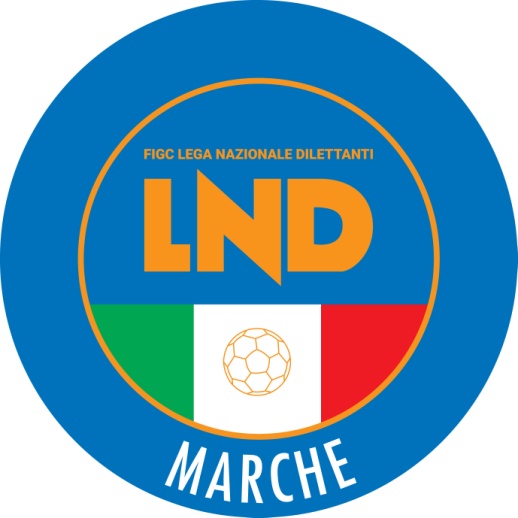 Federazione Italiana Giuoco CalcioLega Nazionale DilettantiCOMITATO REGIONALE MARCHEVia Schiavoni, snc - 60131 ANCONACENTRALINO: 071 285601 - FAX: 071 28560403sito internet: www.figcmarche.it                         e-mail: crlnd.marche01@figc.itpec: marche@pec.figcmarche.itMatricolaCalciatoreNascitaMatricolaSocietà5307218BALEANI MATTEO30.09.1996955.214A S D  FUTSAL CASTELFIDARDO  3959311BERGAMINI ROBERTO19.09.196865.018A.S.D. CAMERINO CALCIO4222567MICCICHE’ CALOGERO08.07.1991954.913A.S.D. UNITED CIVITANOVA  5690380MONTECCHIA MARCO18.07.200065.018A.S.D. CAMERINO CALCIO4258373MONTI LORENZO30.07.1993952.819A.S.D. CASTEL DI LAMA5302694NOVI RICCARDO18.07.2000937.908U.S. TOLENTINO 1919 SSDARL5229043PARAVATI GIUSEPPE12.07.200032.090S.S.D. MONTEGIORGIO CALCIO 3474592PELLICCIONI MARCO08.03.198568.087A.S.D.FOOTBALLCLUBREAL MON4531649PISTELLI NICO25.07.1995700.113A.S.D. FUTURA 964230031ROSETTI ALESSANDRO15.11.1994919.482A.S.D. ATLETICO MONDOLFOMA3663827ULISSI MAICOL19.02.1986914.016A.S.D. MONTEMILONE POLLENZAN.SOCIETA’DIRIGENTE. RESPONSAB.RESPONSABILE TECNICO1ASD ACADEMY MAROTTAMOMONTESI PAOLOSEBASTIANELLI STEFANO2APD ANCONA RESPECT 2001ANTONUCCI VERONICAABRAM ALESSIO3ADP ARZILLA CALCIORENZI STEFANOBOZZETTO MICHELE4ASCOLI CALCIO 1898CARPANI GIULIANORENGA GIACOMO5ASD CALDAROLA GNCRICCIONI SERENELLACIARLANTINI GIOVANNI6ASD CARISSIMI 2016CLINI FRANCOFABBROCILE RAFFAELE7U.S. FILOTTRANESE A.S.D.GOFFI GIUSEPPESTRAPPINI MARCO8GIOVANE OFFAGNA S.B.A.CAPRIO JAVIERSTRONATI CELESTINO9SSD GROTTAMMARE C. 1899PALMIERO MICHELEMASSARONI FABIO10APD LF JESINA FEMMINILEMOISO RENATOPAOLO ZENOBI11 CF MACERATESE ASDAVALLONE MASSIMILIANODE STEPHANIS  STEFANO12USD MONTELUPONESEMERCANTONI ALESSIORICCOBELLI EMANUELE13SSD GS MURAGLIARICCI ALIOSCIABENEDETTI GABRIELE14NUOVA SIROLESE ASDLANARI GIORGIAISIDORI MAURIZIO15POL.D U.MANDOLESI CALCIOALUNNO ALBERTOALESSANDRINI SIMONE16PONTE SAN GIUSTO ACADEMCASTIGNANI GAIABRILLARELLI ROSSANO17ASD REAL METAURO 2018CALDERONI FRANCOBARTOLUCCI CRISTIANO18US RECANATESE SRLCIPOLLETTA MARCOZANI THOMAS19FC SAMBENEDETTESE POMPEI SILVESTRO==========================20TRE TORRI SARNANOMASSUCCI MIRKOSEBASTIANELLI STEFANO21ASD UNION PICENA CALCIOCARPANO SERENELLABATTISTELLI MARCO22CS VILLA MUSONEPROSPERI MASSIMILIANOFERRI FRANCESCO23VIS PESARO DAL 1898 SRLROMAGNOLI CHRISTIANGIORGINI GIACOMON.COGNOMENOMENASCITASOCIETA’1ANDREONIMATTEO6/4/2010URBANIA CALCIO2BARTOLUCCIGIACOMO6/2/2010VILLA SAN MARTINO3CANCELLIERIGREGORIO2/10/2010URBANIA CALCIO4GENNARILEONARDO10/2/2010VILLA SAN MARTINO5GRATIANDREA19/1/2010VILLA SAN MARTINO6IACOMINODOMENICO14/10/2010K SPORT MONTECCHIO GALLO7LEOCI FILIPPO03/01/2010REAL METAURO 20188MARASCONICOLÒ01/06/2010K SPORT MONTECCHIO GALLO9MATURODAVIDE14/08/2010REAL METAURO 201810PALOMBAGABRIEL12/1/2010ACCADEMIA GRANATA L.E.11PETRUZZELLIGABRIELE25/12/2010VILLA SAN MARTINO12RICCIATTIMATTEO6/12/2010ACCADEMIA GRANATA L.E.13TERMINESIANDREA18/4/2010ACCADEMIA GRANATA L.E.14TORSELLOLUCA11/05/2010K SPORT MONTECCHIO GALLO15VACCHETTADENIS09/02/2010K SPORT MONTECCHIO GALLO16VEGLIÒLEONARDO20/2/2010ACCADEMIA GRANATA L.E.N.COGNOMENOMENASCITASOCIETA’1ANTONIUCCILEONARDO17/03/2011VADESE CALCIO2BAFFIONI VENTURIJACOPO11/05/2011MURAGLIA S.S.D. A R.L.3BATTAGLINIMARCO24/03/2011MURAGLIA S.S.D. A R.L.4BEKJIRIALDIN16/08/2011VALFOGLIA5CALCAGNINIEDOARDO10/01/2011REAL METAURO 20186CAMELAANDREA 09/06/2011ACADEMY MAROTTAMONDOLFO7CARBONELLALOUIS06/10/2011GIOVANE S.ORSO8CENCICHRISTIAN02/04/2011GIOVANE S.ORSO9DEL BALDOGABRIEL18/04/2011K SPORT MONTECCHIO GALLO10EL JADIWAIL10/11/2011LMV URBINO CALCIO11FEDERICOLEONARDO10/10/2011VISMARA 200812FRATERNALIMATTIA 12/02/2011VALFOGLIA13GAGLIARDINICOLÒ07/06/2011LMV URBINO CALCIO14GARINOALESSANDRO30/08/2011VISMARA 200815GRAMACCIONIPIETRO22/11/2011REAL METAURO 201816GRIMALDIDIEGO11/05/2011VALFOGLIA17IAVARONEALFONSO 28/01/2011ACADEMY MAROTTAMONDOLFO18MANIERIMARIO 10/05/2011K SPORT MONTECCHIO GALLO19MONTAGNAANDREA18/01/2011VILLA SAN MARTINO20NESTITOMMASO16/03//2011MURAGLIA S.S.D. A R.L.21ORTOLANIGIANMARCO14/12/2011MURAGLIA S.S.D. A R.L.22PALAZZESIDIEGO28/03/2011ACADEMY MAROTTAMONDOLFO23PENSALFINIALESSIO27/03/2011K SPORT MONTECCHIO GALLO24PENTUCCIGIACOMO21/08/2011VILLA SAN MARTINO25PIERANTONILORENZO23/07/2011VADESE CALCIO26PIZZINICHRISTIAN06/08/2011GIOVANE S.ORSO27PORFIRIPIETRO15/04/2011MURAGLIA S.S.D. A R.L.28SANTIDAVIDE29/04/2011REAL METAURO 201829SHAHINIBRIAN29/08/2011K SPORT MONTECCHIO GALLO30SPARAGNINIPIETRO01/04/2011VADESE CALCIOPROFILI MAURO(CIVITANOVESE CALCIO) VAGNONI ROBERTO(MONTEGIORGIO CALCIO A.R.L) CECCARINI ANTONIO(LMV URBINO CALCIO) RICCI FEDERICO(S.S. MACERATESE 1922) ZIRA LEONARDO(ATLETICO AZZURRA COLLI) PANICONI JACOPO(MONTURANO CALCIO) PACCAMICCIO LORENZO(OSIMANA) DALLA BONA DANIELE(LMV URBINO CALCIO) DE LUCA GIOVANNI(MONTEFANO CALCIO A R.L.) FABBRI GIANMARCO(CASTELFIDARDO S.S.D. ARL) NACCIARRITI ENRICO(CASTELFIDARDO S.S.D. ARL) PASSALACQUA MARCO(CIVITANOVESE CALCIO) ZAGAGLIA LORENZO(JESI) NOTARIALE GABRIELE(K SPORT MONTECCHIO GALLO) SARTORI MATTEO(LMV URBINO CALCIO) MONACO MICHELANGELO(MONTEFANO CALCIO A R.L.) TORTELLI PAOLO(S.S. MACERATESE 1922) NASIC ARMIN(TOLENTINO 1919 SSDARL) ROSSI LUCA(ATLETICO AZZURRA COLLI) CAPOMAGGIO THIAGO(JESI) SOSI MAURO(ATLETICO AZZURRA COLLI) PAOLUCCI MICHELE(CIVITANOVESE CALCIO) TESTA ANDREA(CIVITANOVESE CALCIO) BELKAID YASSINE(JESI) CORDELLA GIOVANNI(JESI) TAMAGNINI PIERO(LMV URBINO CALCIO) MERZOUG ABD RAHMAN(M.C.C. MONTEGRANARO SSDRL) DI MATTEO NICOLO(MONTEFANO CALCIO A R.L.) EZZAITOUNI ANAS(MONTURANO CALCIO) ALESSANDRONI LORENZO(OSIMANA) MERCURIO PAOLINO(TOLENTINO 1919 SSDARL) FILIPPONI DANIELE(ATLETICO AZZURRA COLLI) BALLANTI DIEGO(CIVITANOVESE CALCIO) MORALES MATIAS ADRIAN(M.C.C. MONTEGRANARO SSDRL) ADAMI MARCO(MONTURANO CALCIO) FALCIONI ALESSANDRO(OSIMANA) CALCABRINI MATTEO(SANGIUSTESE VP) SHIBA KLEJVIS(SANGIUSTESE VP) LANZA RUGGIERO(TOLENTINO 1919 SSDARL) MARCHESAN DANIELE(TOLENTINO 1919 SSDARL) ORSINI TOMMASO(TOLENTINO 1919 SSDARL) SPAGNA STEFANO(CIVITANOVESE CALCIO) PETRARULO FRANCESCO(MONTEGIORGIO CALCIO A.R.L) ZAMPUTI DANIELE(MONTEGIORGIO CALCIO A.R.L) MICUCCI LUCIO MATIAS(OSIMANA) SANTARELLI EDOARDO(OSIMANA) MOSCATI DAVIDE(TOLENTINO 1919 SSDARL) SquadraPTGVNPGFGSDRPEASR M.C.C. MONTEGRANARO SSDRL241273216970F.C. CHIESANUOVA A.S.D.221271418990A.S.D. LMV URBINO CALCIO2212642171160ASR CIVITANOVESE CALCIO221264211740A.S.D. K SPORT MONTECCHIO GALLO181246212840S.S.D. MONTEFANO CALCIO A R.L.1812462111010A.C.D. S.S. MACERATESE 1922171245310910A.S.D. JESI17124531011-10A.S.D. URBANIA CALCIO17125251316-30ASR CASTELFIDARDO S.S.D. ARL151229112930U.S. TOLENTINO 1919 SSDARL15124351012-20U.S.D. OSIMANA13122731012-20S.S.D. MONTEGIORGIO CALCIO A.R.L912165711-40SSDRL MONTURANO CALCIO7120751017-70A.S.D. ATLETICO AZZURRA COLLI712147513-80A.S.D. SANGIUSTESE VP712147614-80GIACOMINI PIETRO(CASETTE VERDINI) MATTIOLI ANDREA(PALMENSE SSDARL) MATTIOLI ANDREA(PALMENSE SSDARL) SAVORETTI ANDREA(POTENZA PICENA) GIACOMINI PIETRO(CASETTE VERDINI) MANISERA LUCA BENEDETTO(VIGOR CASTELFIDARDO-O ASD) GIORGINI IGOR(MARINA CALCIO) CAPIATO NICOLA(ATL. CALCIO P.S. ELPIDIO) PIETROPAOLO ANTONIO(ATLETICO CENTOBUCHI) CERVIGNI DAMIANO(AURORA TREIA) CIUCCI ELIA(CALCIO CORRIDONIA) MAZZARINI TOMMASO(CASTELFRETTESE A.S.D.) PIETRUCCI STEFANO(MONTICELLI CALCIO S.R.L.) PROSPERI NIKOLAS(POTENZA PICENA) WAHI YAYA JUNIOR(POTENZA PICENA) HIHI YASSIN(RAPAGNANO) GIULI SEBASTIAN(ATL. CALCIO P.S. ELPIDIO) ROSSETTI PIETRO(MARINA CALCIO) MICHELI BIAGIO(POTENZA PICENA) VECCHIONE DAVID(POTENZA PICENA) EMILIOZZI MATTIA(TRODICA) AQUILA DANIELE(MATELICA CALCIO 1921 ASD) FERRETTI ALESSANDRO(MATELICA CALCIO 1921 ASD) ORCIANI NICCOLO(ATLETICO MONDOLFOMAROTTA) ROSATI FABIO(ATLETICO MONDOLFOMAROTTA) PALAZZETTI ROMUALD ANDREA(AURORA TREIA) ROCCHI MARCO(CLUENTINA CALCIO) CALVARESI DAVIDE(MONTICELLI CALCIO S.R.L.) SMERILLI NICOLA(SANGIORGESE M.RUBBIANESE) TERRE ALEX(VIGOR CASTELFIDARDO-O ASD) STURA SAMUELE(APPIGNANESE) FUGLINI DANIELE(ATL. CALCIO P.S. ELPIDIO) MARINELLI ANDREA(CALCIO CORRIDONIA) STACCHIOTTI SAMUELE(CLUENTINA CALCIO) SABBATINI ANDREA(MARINA CALCIO) GIROLAMINI MANUEL(MATELICA CALCIO 1921 ASD) HAXHIU LORJAN(PALMENSE SSDARL) DURAZZI RICCARDO(POTENZA PICENA) GIACCAGLIA FEDERICO(POTENZA PICENA) NEZIRI MATTEO(SANGIORGESE M.RUBBIANESE) LASKU LORIS(APPIGNANESE) LANZANO ALESSIO(ATLETICO CENTOBUCHI) TOMBA ALESSANDRO(ELPIDIENSE CASCINARE) MEDICI ANDREA(MARINA CALCIO) MOSCA LORENZO(MOIE VALLESINA A.S.D.) MARINI EDOARDO(MONTICELLI CALCIO S.R.L.) LAZZARINI MATTIA(PORTUALI CALCIO ANCONA) SANTONI ELIA(PORTUALI CALCIO ANCONA) MOSCA MATTEO(VIGOR CASTELFIDARDO-O ASD) MICHETTONI MARCO(OSIMOSTAZIONE C.D.) CARBONARI MICHELE(UNIONE CALCIO PERGOLESE) LETIZI ENRICO MARIA(VISMARA 2008) GUBINELLI JORDAN(FABRIANO CERRETO) BENINATI GIOVANNI(VISMARA 2008) PISTOLA GIANMARCO(VISMARA 2008) CANULLI LUCA(BIAGIO NAZZARO) COLTORTI LORENZO(I.L. BARBARA MONSERRA) CARUSO RAFFAELE(OSIMOSTAZIONE C.D.) GATTO FEDERICO(OSIMOSTAZIONE C.D.) CLERI FRANCESCO(U.S. FERMIGNANESE 1923) IZZO DAVIDE(U.S. FERMIGNANESE 1923) ALESSANDRI LORENZO(UNIONE CALCIO PERGOLESE) BERNARDINI GABRIELE(I.L. BARBARA MONSERRA) NARDONE JONATHAN(I.L. BARBARA MONSERRA) GIRI LORENZO(OSIMOSTAZIONE C.D.) PIZZUTO ALESSANDRO(OSIMOSTAZIONE C.D.) CINOTTI FRANCESCO(U.S. FERMIGNANESE 1923) SANTI GIANMARCO(U.S. FERMIGNANESE 1923) GAIA GIANFILIPPO(UNIONE CALCIO PERGOLESE) MONTANARI LUCA(UNIONE CALCIO PERGOLESE) DIOMEDE LUCA(VALFOGLIA) MINARDI LUCA(BIAGIO NAZZARO) CARMENATI FRANCESCO(FABRIANO CERRETO) POETA ALESSANDRO(FABRIANO CERRETO) TOGNI ALESSANDRO(I.L. BARBARA MONSERRA) LABATE MICHELE(U.S. FERMIGNANESE 1923) SquadraPTGVNPGFGSDRPEA.S.D. PORTUALI CALCIO ANCONA2412732211380A.S.D. S.ORSO 19802112633201820SSDARL BIAGIO NAZZARO2012552191180A.S.D. FABRIANO CERRETO201255212840MOIE VALLESINA A.S.D.1912543131030A.S.D. I.L. BARBARA MONSERRA1712453171160SSDARL MARINA CALCIO1712525141220U.S. FERMIGNANESE 192317125251112-10A.S.D. VALFOGLIA17125251719-20A.S.D. UNIONE CALCIO PERGOLESE151236389-10U.S. CASTELFRETTESE A.S.D.14122821416-20SSDARL OSIMOSTAZIONE C.D.14124261619-30A.S.D. ATLETICO MONDOLFOMAROTTA12123361116-50A.S.D. GABICCE GRADARA11122551115-40POL.D. VISMARA 2008912165916-70A.S.D. VILLA S.MARTINO8121561523-80SquadraPTGVNPGFGSDRPEVIGOR CASTELFIDARDO-O ASD2212714221570U.S. TRODICA2212642171160S.S. MATELICA CALCIO 1921 ASD2212642141040A.S.D. ELPIDIENSE CASCINARE2012552151140A.S.D. CALCIO CORRIDONIA2012624151230A.S.D. ATLETICO CENTOBUCHI1712453181440CLUENTINA CALCIO17124531415-10S.S.D. MONTICELLI CALCIO S.R.L.17125251113-20U.S.D. SANGIORGESE M.RUBBIANESE1612444191720SSDARL ATL. CALCIO P.S. ELPIDIO1612372141220A.S.D. CASETTE VERDINI14124261516-10G.S. PALMENSE SSDARL14123541314-10A.P. AURORA TREIA12123361420-60U.S. APPIGNANESE1212408613-70A.S.D. POTENZA PICENA9121651116-50A.C. RAPAGNANO8121561120-90MARINANGELI GIUSEPPINO(MONTEMILONE POLLENZA) VICHI ANDREA(PESARO CALCIO) CLEMENTI GINO(CENTOBUCHI 1972 MP) CRUCIANI LUIGI(MERCATELLESE) LAZZARI ANDREA(NUOVA REAL METAURO) RICCI ROBERTO(USAV PISAURUM) CASSETTA ELVINO(PINTURETTA FALCOR) CORI ALESSANDRO(CASTORANESE) MALASPINA MATTEO(REAL ELPIDIENSE CALCIO) CACCIA CRISTIANO(MONTEMARCIANO) PENTUCCI ANDREA(PESARO CALCIO) MELINI TOMAS(REAL ALTOFOGLIA) COTICA DANIELE(S.CLAUDIO) COTICA DANIELE(S.CLAUDIO) CIPOLLA GIOVANNI(NUOVA REAL METAURO) PROPERZI PAOLO(PINTURETTA FALCOR) PUDDU GIUSEPPE(CENTOBUCHI 1972 MP) DULCINI NAZARENO(COMUNANZA) CANNELLINI ADRIANO(PICENO UNITED MMX A R.L.) PENTUCCI ANDREA(PESARO CALCIO) MELINI TOMAS(REAL ALTOFOGLIA) BALESTRA ALESSIO(CENTOBUCHI 1972 MP) SAVELLI GIACOMO(MONTOTTONE) CASOLI CLAUDIO(PESARO CALCIO) CICCONOFRI KEVIN(VIGOR MONTECOSARO CALCIO) POLIDORI MATTEO(AVIS MONTECALVO) SCIELZO FABIO(CENTOBUCHI 1972 MP) RICCI EROS(FERMO SSD ARL) NODARI ALEX(NUOVA REAL METAURO) LONDEI EMANUELE(PEGLIO) CICCHINI MATTIA(PINTURETTA FALCOR) RAFFAELI FILIPPO(PINTURETTA FALCOR) TOMMASI GIANLUCA(AZZURRA SBT) CANDELLORI IVAN(CASTORANESE) RICCI LORENZO(CENTOBUCHI 1972 MP) MONTANARI RODOLFO(OLIMPIA) BONCI MARCO(OSTERIA NUOVA) CARLACCHIANI ANDREA(PIANE MG) MARKU ERGES(PIETRALACROCE 73) RICCI FRANCESCO(USAV PISAURUM) REUCCI RICCARDO(VIGOR MONTECOSARO CALCIO) COCCHI TOMMASO(ATHLETICO TAVULLIA) FERRINI FABIO(ATHLETICO TAVULLIA) VENTRESINI CARLO ALBERTO(CALDAROLA G.N.C.) BOMBAGIONI THOMAS(CASTELLEONESE) SPECA LUCA(CASTORANESE) MAURIZII PIERLUIGI(CENTOBUCHI 1972 MP) GIAMPIERI GIANLUCA(CHIARAVALLE) FORMOSO LORENZO(FALCONARESE 1919) STURA ALESSANDRO(MONTECASSIANO CALCIO) MARZIALI CLAUDIO(MONTECOSARO) SANVITI FILIPPO(MONTEMARCIANO) ABBRUCIATI MATTEO(OLIMPIA) BALDINI FEDERICO(OSTERIA NUOVA) PROCACCINI ANDREA(PESARO CALCIO) SIMONELLA ROBERTO(PIANE MG) FUOCO ANGELO(STAFFOLO) VAGNINI GIORGIO(USAV PISAURUM) CICCONOFRI KEVIN(VIGOR MONTECOSARO CALCIO) SERRANI MATTEO(BORGO MINONNA) PACINI STEFANO(PINTURETTA FALCOR) GALIE SIMONE(CENTOBUCHI 1972 MP) MERCATANTI ALESSIO(COMUNANZA) TESTA MARCO(COMUNANZA) RASTELLI MICHELE(CUPRENSE 1933) ZAHRAOUI ISMAIL(CUPRENSE 1933) IPPOLITO GIUSEPPE(ESANATOGLIA) SMACCHIA FILIPPO(FALCO ACQUALAGNA) BARTOLONI TOMMASO(FALCONARESE 1919) MORELLI STEFANO(FERMO SSD ARL) GORI CHRISTIAN(MERCATELLESE) CARBONI RUBEN(MONTEMARCIANO) ROMANI ANDREA(MONTOTTONE) GIULIANI ENRICO(NUOVA REAL METAURO) FAYE IBRAHIMA MBISSA(OFFIDA A.S.D.) ESPOSITO FRANCESCO(PASSATEMPESE) BRAVI GIOVANNI(PEGLIO) MORONI JONATHAN(PIANE MG) SPINOZZI SIMONE(PIANE MG) CIANNAVEI MARCO(PICENO UNITED MMX A R.L.) LAPPANI CRISTIAN(PICENO UNITED MMX A R.L.) LORETI DANIELE(PICENO UNITED MMX A R.L.) POSTACCHINI DIEGO(PINTURETTA FALCOR) MAZZOLI FILIPPO(POL. LUNANO) MAZZANTI MATTIA(REAL ALTOFOGLIA) PORTALEONE THOMAS(REAL CAMERANESE) COSTANTINI GIOVANNI(S.VENERANDA) PIERSANTI WALTER(STAFFOLO) ZANNINI ROCCO(STAFFOLO) MIDEI MARCO(URBIS SALVIA A.S.D.) MONTEVERDE LORENZO(URBIS SALVIA A.S.D.) BARTOLINI PAOLO(VIGOR MONTECOSARO CALCIO) MASCELLINI GIACOMO(AUDAX CALCIO PIOBBICO) NANNI GIACOMO(AVIS MONTECALVO) RIAHI RAMI(AVIS MONTECALVO) PIEMONTESE EMILIO(AZZURRA SBT) PAIALUNGA MIRKO(BORGO MINONNA) API DANIELE(CASTELBELLINO CALCIO) CAMAIONI EMILIANO(CASTORANESE) PEDICELLI CARLO(CASTORANESE) SATULLI ANDREA(CASTORANESE) PIETROPAOLO ALDO(CENTOBUCHI 1972 MP) ROSSOLINI ALESSANDRO(CHIARAVALLE) BIANCHI NICOLA(CINGOLANA SAN FRANCESCO) LUZI FABIO(COMUNANZA) POMPEI DANIELE(CUPRENSE 1933) BERNARDI PAOLO(ESANATOGLIA) BULDRINI NORIS(ESANATOGLIA) GJUCI BERSI(ESANATOGLIA) BISBOCCI FILIPPO(FOLGORE CASTELRAIMONDO) LORI SIMONE(FOLGORE CASTELRAIMONDO) SPARVOLI PAOLO(FOLGORE CASTELRAIMONDO) GENOVESE ALESSANDRO ZACC(GROTTAMMARE C. 1899 ARL) SANNIPOLI LUCA(MAIOR) CONTUCCI ALESSANDRO(MERCATELLESE) NDOJ KRISTJAN(MERCATELLESE) CAMELA CARLO(OFFIDA A.S.D.) D ANGELO ANDREA(OFFIDA A.S.D.) TOMBA LORENZO(OLIMPIA) PAOLI EDOARDO(OSTERIA NUOVA) BADIOLI MATTEO(PESARO CALCIO) GIOVANELLI ALESSANDRO(PESARO CALCIO) MARINI ALESSIO(PIETRALACROCE 73) PAGLIARDINI FILIPPO(POL. LUNANO) PORTOGALLO SIMONE(POL. LUNANO) ANGELICI ALESSANDRO(PORTORECANATI A.S.D.) GIRI LEONARDO(PORTORECANATI A.S.D.) BARO LEONARDO(REAL CAMERANESE) CASACCIA CRISTIAN(REAL CAMERANESE) MACHADO MARCIO LESANDRO(REAL EAGLES VIRTUS PAGLIA) SEGHETTI GIANLUCA(REAL ELPIDIENSE CALCIO) CALVANESE SIMONE(SAMPAOLESE CALCIO) PIFAROTTI RICCARDO(SASSOFERRATO GENGA) MONTANARI EDOARDO(SETTEMPEDA A.S.D.) TIBERI OMAR(STAFFOLO) ZANNINI DIEGO(STAFFOLO) BARCA NICOLA(AUDAX CALCIO PIOBBICO) FIORAVANTI STEFANO(CALDAROLA G.N.C.) MONNO MICHELE(CASTELBELLINO CALCIO) BORIA PAOLO(CHIARAVALLE) SPOSITO CIRO(CHIARAVALLE) ANGELETTI LORENZO(ESANATOGLIA) LATINI ROCCO(ESANATOGLIA) MARTELLUCCI ALESSIO(ESANATOGLIA) MECONI GIACOMO(FERMO SSD ARL) BULGARINI DANIELE(FOOTBALLCLUBREAL MONTALTO) ARCANGELI ALESSANDRO(FUTURA 96) ORDONSELLI LUCA(MAIOR) BRUSCIA ALEX(MERCATELLESE) SANSUINI JOELE(MERCATELLESE) BOIANI LUCA(NUOVA REAL METAURO) THIAM CHEIKH(NUOVA REAL METAURO) DI NINO ALESSANDRO(OSTERIA NUOVA) SANCHIONI JACOPO(OSTERIA NUOVA) MENGA RIAZ CANEPA(PEGLIO) BOCCIOLETTI NICO(PESARO CALCIO) CIMINARI TOMMASO(PORTORECANATI A.S.D.) FERRO COSTANTINO(PORTORECANATI A.S.D.) PIANGERELLI SIMONE(PORTORECANATI A.S.D.) COCCINI NICOLA(REAL ALTOFOGLIA) BRASILI FABIO(REAL EAGLES VIRTUS PAGLIA) SANTORI SAMUELE(REAL EAGLES VIRTUS PAGLIA) GUBINELLI GIOVANNI(S.CLAUDIO) BERNACCHIA ANDREA(S.VENERANDA) BULZINETTI TOMMASO(S.VENERANDA) ROSSI EUGENIO(URBIS SALVIA A.S.D.) BAIOCCO LUCA(VIGOR MONTECOSARO CALCIO) BRUSCIA YURI(VADESE CALCIO) BRAVI NICOLA(VADESE CALCIO) MENDY MAURICE MBOUKA(S.COSTANZO) PASCUCCI GIANLUIGI(SENIGALLIA CALCIO) FRATERNALI LORENZO(VADESE CALCIO) GASPARINI DAVIDE(FILOTTRANESE A.S.D.) BENVENUTI FEDERICO(S.COSTANZO) SHTJEFANAKU LEANDRO(SENIGALLIA CALCIO) LANI ANDREA(VADESE CALCIO) UGOLINI LUCA(VADESE CALCIO) SquadraPTGVNPGFGSDRPEA.S.D. AVIS MONTECALVO25108112111100A.S.D. POL. LUNANO221064018990A.S.D. NUOVA REAL METAURO201055013580POL. ATHLETICO TAVULLIA171045114950A.S.D. AUDAX CALCIO PIOBBICO161044210820A.S.D. OSTERIA NUOVA1610442121020A.S.D. VADESE CALCIO12103341213-10U.S. PEGLIO1110253910-10U.S. MAIOR11103251316-30U.S.D. FALCO ACQUALAGNA10102441012-20A.S.D. REAL ALTOFOGLIA10102441013-30U.S. S.COSTANZO9102351316-30U.S. MERCATELLESE910235914-50POL. S.VENERANDA9102351016-60A.S.D. PESARO CALCIO9102351016-60A.S.D. USAV PISAURUM7102171218-60SquadraPTGVNPGFGSDRPEU.S. FILOTTRANESE A.S.D.2210640208120A.S.D. SASSOFERRATO GENGA191054116970S.S.D. SAMPAOLESE CALCIO1810532191270F.C.D. REAL CAMERANESE1810532141040U.S. MONTEMARCIANO171052313760A.S.D. PIETRALACROCE 731710523171700A.S.D. CASTELLEONESE1610514221930S.S.D. STAFFOLO1410424121020U.S. OLIMPIA14103527610A.S.D. CASTELBELLINO CALCIO14104241217-50A.S.D. LABOR 195013103431113-20S.S.D. BORGHETTO12103341011-10A.S.D. BORGO MINONNA12103341314-10A.S.D. FALCONARESE 1919610136719-120SENIGALLIA CALCIO4101181120-90S.S.D. CHIARAVALLE210028820-120SquadraPTGVNPGFGSDRPES.S. SETTEMPEDA A.S.D.2110631163130A.S.D. VIGOR MONTECOSARO CALCIO2010622191090S.S. PORTORECANATI A.S.D.191054114770A.S.D. S.CLAUDIO1910613171070A.S.D. FOLGORE CASTELRAIMONDO151043310820A.S.D. MONTECOSARO1510433912-30A.S.D. MONTECASSIANO CALCIO1410424161330A.S.D. PASSATEMPESE1310343101000ELITE TOLENTINO1210334141130A.S.D. CAMERINO CALCIO11102531012-20U.S. PINTURETTA FALCOR1110253812-40A.S.D. CINGOLANA SAN FRANCESCO9101631216-40A.S.D. CALDAROLA G.N.C.910163816-80A.S.D. ESANATOGLIA810154914-50A.S.D. MONTEMILONE POLLENZA710145615-90URBIS SALVIA A.S.D.710145514-90SquadraPTGVNPGFGSDRPEA.S.D. AZZURRA SBT2810910235180S.S.D. GROTTAMMARE C. 1899 ARL2510811249150A.S.D. CENTOBUCHI 1972 MP2010622211470A.S.D. FOOTBALLCLUBREAL MONTALTO1910613201280S.S.D. PICENO UNITED MMX A R.L.1610514131300A.S.D. CASTEL DI LAMA16105141213-10A.S.D. REAL EAGLES VIRTUS PAGLIA1510433151320A.S.D. CUPRENSE 19331410424141310A.S.D. FUTURA 961410424911-20U.S. COMUNANZA1210334181530A.F.C. FERMO SSD ARL1110325181800A.P.D. CASTORANESE9102351320-70A.S.D. PIANE MG8102261017-70A.S.D. REAL ELPIDIENSE CALCIO710217916-70MONTOTTONE710217929-200S.P. OFFIDA A.S.D.610208717-100GRAMACCIONI FEDERICO(LMV URBINO CALCIO) SEPIELLI LUIGI(BIAGIO NAZZARO) SCARPECCI LEONARDO(M.C.C. MONTEGRANARO SSDRL) ANGELICI DIEGO(VIGOR CASTELFIDARDO-O ASD) MEINI DIEGO(MONTEGIORGIO CALCIO A.R.L) DE ANGELIS NICOLO(OSIMANA) PICCIOLI EMANUELE(ATLETICO MONDOLFOMAROTTA) ZOLFANELLI NICHOLAS(BIAGIO NAZZARO) PASQUALI ALEXANDRO(MONTURANO CALCIO) TROTTI LEONARDO(MONTURANO CALCIO) RAISSI MOHAMED(POL. LUNANO) CARLETTI MARCO(PORTUALI CALCIO ANCONA) MARKOVIC MARKO(CIVITANOVESE CALCIO) PAOLONI MATTEO(M.C.C. MONTEGRANARO SSDRL) FRUGGIERO ALESSIO(OSIMANA) GIAMPAOLI MANUEL(S.ORSO 1980) VANDINI TOMMASO(URBANIA CALCIO) ACAMPA NICHOLAS(VALFOGLIA) DI PETTO LEONARDO(VALFOGLIA) SANTONI EDOARDO F(VALFOGLIA) GUIDI TOMMASO(VILLA S.MARTINO) MONTANARI ALESSANDRO(VILLA S.MARTINO) LUDOVICO DEVIS(BIAGIO NAZZARO) SPADARO PIETRO(BIAGIO NAZZARO) FERRONI RICCARDO(FABRIANO CERRETO) GAGLIARDINI NICOLA(JESI) OTTAVIANI TOMMASO(JESI) MOSCHINI ALESSANDRO(MONTEGIORGIO CALCIO A.R.L) GASPARI GIANDOMENICO(MONTICELLI CALCIO S.R.L.) BUSSAGLIA THOMAS(UNIONE CALCIO PERGOLESE) GIACOMINI LEONARDO(URBANIA CALCIO) MISTURA LORENZO(URBANIA CALCIO) DIEGHI LORENZO(VALFOGLIA) CIARMATORI RICCARDO(BIAGIO NAZZARO) SCHIAROLI TOMMASO(BIAGIO NAZZARO) SPANO ARMANDO(BIAGIO NAZZARO) STOPPONI PIETRO(FABRIANO CERRETO) GIANNOTTI ANDREA(LMV URBINO CALCIO) SCARPANTONII ANDREA(MONTICELLI CALCIO S.R.L.) PACI GABRIELE(POL. LUNANO) LUCESOLI MATTIA(PORTUALI CALCIO ANCONA) CONSOLI ALESSANDRO(S.S. MACERATESE 1922) MORANDI RICCARDO(S.S. MACERATESE 1922) GUIDARELLI LORENZO(UNIONE CALCIO PERGOLESE) MANCINI MANUEL(UNIONE CALCIO PERGOLESE) SACCHI STEFANO(URBANIA CALCIO) GRANDONI TOMMASO(VISMARA 2008) SPANO DIEGO(VISMARA 2008) BOTINDARI GIUSEPPE(I.L. BARBARA MONSERRA) PIETRELLI SIMONE(I.L. BARBARA MONSERRA) CAMPETELLA MARCO(MATELICA CALCIO 1921 ASD) GAROFOLO FILIPPO(POTENZA PICENA) CONFORTI SAMUELE(MATELICA CALCIO 1921 ASD) MENICHELLI ARINGOL MATTEO(MATELICA CALCIO 1921 ASD) RAPACCI ROBERTO(SANGIUSTESE VP) COTICHELLI LORENZO(CLUENTINA CALCIO) MADONNA ANTONIO(ATLETICO CENTOBUCHI) POMPEI DANIELE(CUPRENSE 1933) GHILARDI TOMMASO(I.L. BARBARA MONSERRA) PIERINI TOMMASO(K SPORT MONTECCHIO GALLO) SALJIHI LIS(POTENZA PICENA) MANFREDI CHRISTIAN(U.S. FERMIGNANESE 1923) FELICIONI CRISTIAN(ATLETICO AZZURRA COLLI) ZAFAR MUHAMED KAMAL(CALCIO CORRIDONIA) FRANCA CHRISTIAN(K SPORT MONTECCHIO GALLO) SANTARELLI LEONARDO(MARINA CALCIO) GIAMPAOLETTI FEDERICO(MOIE VALLESINA A.S.D.) FABIANI DANIELE(SANGIORGESE M.RUBBIANESE) POMANTE MATTEO(ATL. CALCIO P.S. ELPIDIO) CAPONI DANIELE(ATLETICO AZZURRA COLLI) ANTONINI DANIEL(ATLETICO CENTOBUCHI) CARDINALI MATTEO(AURORA TREIA) GABRIELLI MATTIA(CASTELFRETTESE A.S.D.) BURATTI DAVIDE(I.L. BARBARA MONSERRA) GRILLI ALESSANDRO(I.L. BARBARA MONSERRA) SCIPIONI NICOLAS(I.L. BARBARA MONSERRA) TRONTI CRISTIAN(I.L. BARBARA MONSERRA) AIELLO GIUSEPPE(K SPORT MONTECCHIO GALLO) SCOTINI LORENZO(MATELICA CALCIO 1921 ASD) SALVATORI LORENZO(PALMENSE SSDARL) FORTE ALESSANDRO(SANGIUSTESE VP) CECCONI EDOARDO(U.S. FERMIGNANESE 1923) DOLCE EDOARDO(ATL. CALCIO P.S. ELPIDIO) SEGHETTI MATTEO(AURORA TREIA) PROPERZI MARCO(CALCIO CORRIDONIA) ANNAVINI FILIPPO(CALDAROLA G.N.C.) BACCIFAVA ALESSIO(CHIESANUOVA A.S.D.) CONTI RICCARDO(CHIESANUOVA A.S.D.) PROSPERI TOMMASO(CHIESANUOVA A.S.D.) TARTARELLI ALESSANDRO(CHIESANUOVA A.S.D.) GIANNINI NICOLA(CLUENTINA CALCIO) SPACCASASSI DANIELE(CUPRENSE 1933) MORELLI FEDERICO(MATELICA CALCIO 1921 ASD) CAVALIERI ALESSANDRO(POTENZA PICENA) SBROLLINI ANDREA(POTENZA PICENA) SURANO MATTIA(U.S. FERMIGNANESE 1923) SquadraPTGVNPGFGSDRPEA.S.D. K SPORT MONTECCHIO GALLO239720187110SSDARL MARINA CALCIO209621204160U.S. CASTELFRETTESE A.S.D.19961212750A.S.D. POL. LUNANO1710523201550A.S.D. GABICCE GRADARA169441231940A.S.D. URBANIA CALCIO1410424232300A.S.D. S.ORSO 1980139342171520POL.D. VISMARA 2008129333121110A.S.D. VILLA S.MARTINO12103341315-20A.S.D. UNIONE CALCIO PERGOLESE12103341318-50A.S.D. ATLETICO MONDOLFOMAROTTA1092431516-10U.S. FERMIGNANESE 1923891531720-30A.S.D. LMV URBINO CALCIO691351122-110SSDARL BIAGIO NAZZARO491171325-120A.S.D. VALFOGLIA3100371222-100SquadraPTGVNPGFGSDRPEA.C.D. S.S. MACERATESE 192225108112711160A.S.D. PORTUALI CALCIO ANCONA2197023210220VIGOR CASTELFIDARDO-O ASD1610514242040U.S.D. OSIMANA16104422021-10ASR CASTELFIDARDO S.S.D. ARL159504171520CLUENTINA CALCIO1410424131210ASR CIVITANOVESE CALCIO139342141040S.S. MATELICA CALCIO 1921 ASD139414202000A.S.D. JESI119324141040MOIE VALLESINA A.S.D.1193241416-20A.S.D. I.L. BARBARA MONSERRA1093151621-50S.S.D. MONTEFANO CALCIO A R.L.993061622-60A.S.D. FABRIANO CERRETO992341322-90A.S.D. CALCIO CORRIDONIA8102261122-110A.S.D. POTENZA PICENA79216726-190SquadraPTGVNPGFGSDRPEA.S.D. SANGIUSTESE VP2598102412120A.P. AURORA TREIA229711278190S.S.D. MONTICELLI CALCIO S.R.L.2297112410140SSDARL ATL. CALCIO P.S. ELPIDIO219630211290ASR M.C.C. MONTEGRANARO SSDRL20106223613230U.S. TOLENTINO 1919 SSDARL1895313418160A.S.D. CALDAROLA G.N.C.1695132311120A.S.D. ATLETICO AZZURRA COLLI1210334171070F.C. CHIESANUOVA A.S.D.11103252028-80G.S. PALMENSE SSDARL993061220-80S.S.D. MONTEGIORGIO CALCIO A.R.L810226816-80SSDRL MONTURANO CALCIO893061027-171A.S.D. CUPRENSE 1933391081623-70U.S.D. SANGIORGESE M.RUBBIANESE310109639-330A.S.D. ATLETICO CENTOBUCHI190181041-310SGARIGLIA PAMELA(F.C. SAMBENEDETTESE) PONTINI ALESSIA(F.C. SAMBENEDETTESE) PONZINI REBECCA(F.C. SAMBENEDETTESE) SGARIGLIA PAMELA(F.C. SAMBENEDETTESE) RAFFAELI SILVIA(U.MANDOLESI CALCIO) SquadraPTGVNPGFGSDRPEPOL.D. U.MANDOLESI CALCIO62200132110A.S.D. F.C. SAMBENEDETTESE42110241230ASCOLI CALCIO 1898 FC SPA421104310A.P.D. ANCONA RESPECT 2001311007160A.P. AURORA TREIA311003030U.S. RECANATESE S.R.L.0100123-10A.S.D. C.F. MACERATESE A.S.D.0100123-10A.S.D. SIBILLINI UNITED02002117-160A.S.D. PORTO POTENZA CALCIO-12002026-261CICIONI LORENZO(PERUGIA CALCIO) AMATUCCI FRANCESCO(ASCOLI CALCIO 1898 FC SPA) TRISI LORENZO(DELFINO PESCARA) INNOCENTI DANIELE(ROMA S.P.A.) SCHIAVI DANIEL(TERNANA CALCIO) DE ANGELIS FRANCESCO(TERNANA CALCIO) COSCIA CHRISTIAN(ANCONA S.R.L.) PALLOTTA MATTEO(ANCONA S.R.L.) ROSSETTI SAMUELE(ANCONA S.R.L.) ANDERLINI ALESSIO(TERNANA CALCIO) SquadraPTGVNPGFGSDRPES.S. ROMA S.P.A.166510236170U.S. ANCONA S.R.L.1565012310130DELFINO PESCARA146420213180S.S. LAZIO S.P.A.13641111740TERNANA CALCIO96303141220PERUGIA CALCIO75212614-80FROSINONE C.66204211380ASCOLI CALCIO 1898 FC SPA36105815-70VIS PESARO DAL 1898 SRL16015515-100MONTEROSI TUSCIA05005138-370Squadra 1Squadra 2A/RData/OraImpiantoLocalita' ImpiantoIndirizzo ImpiantoCASTELFIDARDO S.S.D. ARLURBANIA CALCIOA03/12/2023 14:3025 STADIO COMUNALE "G.MANCINI"CASTELFIDARDOVIA DELLO SPORTJESIS.S. MACERATESE 1922A03/12/2023 14:3046 COMUNALE "PACIFICO CAROTTI"JESIVIALE CAVALLOTTI 39K SPORT MONTECCHIO GALLOM.C.C. MONTEGRANARO SSDRLA03/12/2023 14:30473 COMUNALE "SPADONI" MONTECCHIOVALLEFOGLIAVIA MAZZINI, 51MONTEFANO CALCIO A R.L.CIVITANOVESE CALCIOA03/12/2023 14:00336 COMUNALE "NICOLA TUBALDI"RECANATIVIA ALDO MOROMONTURANO CALCIOLMV URBINO CALCIOA03/12/2023 14:30155 CAMPO "S.CLAUDIO" CAMPIGLIONEFERMOCONTRADA CAMPIGLIONEOSIMANACHIESANUOVA A.S.D.A03/12/2023 14:3070 STADIO COMUNALE "DIANA"OSIMOVIA OLIMPIA 48SANGIUSTESE VPMONTEGIORGIO CALCIO A.R.LA03/12/2023 14:30314 COMUNALE VILLA SAN FILIPPOMONTE SAN GIUSTOVIA MAGELLANO - V.S. FILIPPOTOLENTINO 1919 SSDARLATLETICO AZZURRA COLLIA03/12/2023 15:00348 STADIO "DELLA VITTORIA"TOLENTINOVIA TRAIANO BOCCALINI 8Squadra 1Squadra 2A/RData/OraImpiantoLocalita' ImpiantoIndirizzo ImpiantoI.L. BARBARA MONSERRAMOIE VALLESINA A.S.D.A02/12/2023 14:3014 COMUNALEBARBARAVIA XXV APRILEMARINA CALCIOATLETICO MONDOLFOMAROTTAA02/12/2023 14:3062 COMUNALE "LE FORNACI" MARINAMONTEMARCIANOVIA DELEDDA 98 FZ.MARINAOSIMOSTAZIONE C.D.UNIONE CALCIO PERGOLESEA02/12/2023 14:3074 COMUNALE "DARIO BERNACCHIA"OSIMOVIA CAMERANO, 5/B STAZIONEPORTUALI CALCIO ANCONABIAGIO NAZZAROA02/12/2023 14:304 COMUNALE "S.GIULIANI" TORRETTEANCONAVIA ESINO LOC. TORRETTES.ORSO 1980CASTELFRETTESE A.S.D.A02/12/2023 14:30402 COMUNALE "MONTESI"FANOVIA SONCINOU.S. FERMIGNANESE 1923FABRIANO CERRETOA02/12/2023 14:30411 COMUNALE PRINCIPALEFERMIGNANOVIA ANDREA COSTAVILLA S.MARTINOVISMARA 2008A02/12/2023 14:30456 COMUNALE MURAGLIAPESAROVIA GARRONEGABICCE GRADARAVALFOGLIAA03/12/2023 14:30418 G.MAGIGABICCE MAREVIA A. MOROSquadra 1Squadra 2A/RData/OraImpiantoLocalita' ImpiantoIndirizzo ImpiantoATL. CALCIO P.S. ELPIDIOCLUENTINA CALCIOA02/12/2023 14:30209 COMUNALE "FERRANTI"PORTO SANT'ELPIDIOVIA DELLA LIBERAZIONEAURORA TREIAMONTICELLI CALCIO S.R.L.A02/12/2023 14:30352 COMUNALE "LEONARDO CAPPONI"TREIAVIA CAMPO SPORTIVOELPIDIENSE CASCINAREAPPIGNANESEA02/12/2023 14:30228 CAMPO "CICCALE'"SANT'ELPIDIO A MAREVIA FONTE DI MAREMATELICA CALCIO 1921 ASDCASETTE VERDINIA02/12/2023 14:30303 "GIOVANNI PAOLO II"MATELICAVIA BOSCHETTOPALMENSE SSDARLATLETICO CENTOBUCHIA02/12/2023 14:30158 "ILARIO E ORLANDO STANGHETTA"FERMOFRAZ. MARINA PALMENSERAPAGNANOTRODICAA02/12/2023 14:30214 COMUNALERAPAGNANOVIA SAN TIBURZIOVIGOR CASTELFIDARDO-O ASDCALCIO CORRIDONIAA02/12/2023 14:3024 COMUNALE "LEO GABBANELLI"CASTELFIDARDOVIA LEONCAVALLOPOTENZA PICENASANGIORGESE M.RUBBIANESEA03/12/2023 14:30331 "FAVALE SCARFIOTTI SKORPION"POTENZA PICENAVIA CAPPUCCINISquadra 1Squadra 2A/RData/OraImpiantoLocalita' ImpiantoIndirizzo ImpiantoATHLETICO TAVULLIAREAL ALTOFOGLIAA02/12/2023 14:30495 COMUNALETAVULLIAVIA DEL PIANOFALCO ACQUALAGNAS.VENERANDAA02/12/2023 14:30380 COMUNALEACQUALAGNAVIA GAMBAMERCATELLESEUSAV PISAURUMA02/12/2023 14:30425 COMUNALEMERCATELLO SUL METAUROVIA DANTE ALIGHIERI, 6/ANUOVA REAL METAUROPESARO CALCIOA02/12/2023 14:30396 COMUNALE "AMATI" LUCREZIACARTOCETOVIA NAZARIO SAUROPEGLIOMAIORA02/12/2023 14:30448 COMUNALEPEGLIOVIA SAN DONNINOPOL. LUNANOOSTERIA NUOVAA02/12/2023 14:30421 COMUNALELUNANOVIA CIRCONVALLAZIONES.COSTANZOAVIS MONTECALVOA02/12/2023 14:30478 COMUNALESAN COSTANZOVIA FILIPPINIAUDAX CALCIO PIOBBICOVADESE CALCIOA03/12/2023 14:30470 COMUNALEPIOBBICOV.GIOVANNI XXIII - LOC. ISOLASquadra 1Squadra 2A/RData/OraImpiantoLocalita' ImpiantoIndirizzo ImpiantoCHIARAVALLESTAFFOLOA02/12/2023 15:00103 COMUNALE "DEI PINI"CHIARAVALLEVIA SANT'ANDREAFALCONARESE 1919CASTELLEONESEA02/12/2023 15:0039 STADIO "ROCCHEGGIANI"FALCONARA MARITTIMAVIA STADIOLABOR 1950CASTELBELLINO CALCIOA02/12/2023 14:3086 COMUNALESANTA MARIA NUOVAVIA RAVAGLIMONTEMARCIANOSASSOFERRATO GENGAA02/12/2023 14:3060 COMUNALE "L. DI GREGORIO"MONTEMARCIANOVIA GABELLAOLIMPIABORGO MINONNAA02/12/2023 14:3096 COMUNALE MARZOCCASENIGALLIAVIA XXIV MAGGIO 14PIETRALACROCE 73FILOTTRANESE A.S.D.A02/12/2023 14:306065 CAMPO FEDERALE "G.PAOLINELLI"ANCONAVIA SCHIAVONI - BARACCCOLAREAL CAMERANESESAMPAOLESE CALCIOA02/12/2023 14:3018 COMUNALE"D.MONTENOVO"CAMERANOVIA LORETANASENIGALLIA CALCIOBORGHETTOA02/12/2023 15:0092 STADIO COMUNALE "G.BIANCHELLI"SENIGALLIAVIA MONTENEROSquadra 1Squadra 2A/RData/OraImpiantoLocalita' ImpiantoIndirizzo ImpiantoELITE TOLENTINOESANATOGLIAA02/12/2023 15:00351 "CIARAPICA"TOLENTINOVIA PADRE NICOLA FUSCONI, 3MONTECASSIANO CALCIOCAMERINO CALCIOA02/12/2023 14:30306 COMUNALE "SAN LIBERATO"MONTECASSIANOLOC. SAN LIBERATOMONTECOSAROCALDAROLA G.N.C.A02/12/2023 14:30279 "ANTONIO MARIOTTI"MONTECOSAROVIA FILIPPO CORRIDONIPASSATEMPESEFOLGORE CASTELRAIMONDOA02/12/2023 14:3072 COMUNALE PASSATEMPOOSIMOVIA CASETTEPORTORECANATI A.S.D.CINGOLANA SAN FRANCESCOA02/12/2023 14:307012 COMUNALE "VINCENZO MONALDI"PORTO RECANATISANTA MARIA IN POTENZAS.CLAUDIOURBIS SALVIA A.S.D.A02/12/2023 14:30282 NUOVO "DUE TORRI" SAN CLAUDIOCORRIDONIAVIA SAN CLAUDIOSETTEMPEDA A.S.D.VIGOR MONTECOSARO CALCIOA02/12/2023 14:30341 "GUALTIERO SOVERCHIA"SAN SEVERINO MARCHEVIALE MAZZINIMONTEMILONE POLLENZAPINTURETTA FALCORA03/12/2023 14:30326 "AURELIO GALASSE"POLLENZAVIA GIOVANNI XXIIISquadra 1Squadra 2A/RData/OraImpiantoLocalita' ImpiantoIndirizzo ImpiantoCASTEL DI LAMAAZZURRA SBTA02/12/2023 14:30141 COMUNALE - VIA TEVERECASTEL DI LAMAVIA TEVERECENTOBUCHI 1972 MPCOMUNANZAA02/12/2023 14:30192 COMUNALE "NICOLAI" CENTOBUCHIMONTEPRANDONEVIA XXIV MAGGIOFERMO SSD ARLREAL ELPIDIENSE CALCIOA02/12/2023 15:00162 OLIMPIA FIRMUMFERMOVIA RESPIGHIFOOTBALLCLUBREAL MONTALTOCUPRENSE 1933A02/12/2023 14:30179 COMUNALE - CONTRADA S.ALBERTOMONTALTO DELLE MARCHECONTRADA S. ALBERTOFUTURA 96CASTORANESEA02/12/2023 15:00156 COMUNALE"POSTACCHINI"CAPODARCOFERMOCONTRADA CASTAGNAGROTTAMMARE C. 1899 ARLMONTOTTONEA02/12/2023 14:30170 COMUNALE "PIRANI"GROTTAMMAREVIA SAN MARTINOOFFIDA A.S.D.REAL EAGLES VIRTUS PAGLIAA02/12/2023 15:00199 COMUNALE "A.PICCIONI"OFFIDAVIA MARTIRI RESISTENZAPIANE MGPICENO UNITED MMX A R.L.A02/12/2023 14:307015 COMUNALE "LUIGI ATTORRI"MONTEGIORGIOVIA DANTE MATTII SNCSquadra 1Squadra 2A/RData/OraImpiantoLocalita' ImpiantoIndirizzo ImpiantoK SPORT MONTECCHIO GALLOS.ORSO 1980A02/12/2023 15:00398 PARROCCHIALE "SANCHIONI"VALLEFOGLIAVIA R.SANZIO MORCIOLAATLETICO MONDOLFOMAROTTAVALFOGLIAA03/12/2023 14:30410 COMUNALE MAROTTAMONDOLFOVIA MARTINIBIAGIO NAZZAROVILLA S.MARTINOA03/12/2023 15:00103 COMUNALE "DEI PINI"CHIARAVALLEVIA SANT'ANDREACASTELFRETTESE A.S.D.U.S. FERMIGNANESE 1923A03/12/2023 14:3040 COMUNALE "FIORETTI"FALCONARA MARITTIMAVIA TOMMASI - CASTELFERRETTIPOL. LUNANOGABICCE GRADARAA03/12/2023 14:30421 COMUNALELUNANOVIA CIRCONVALLAZIONEUNIONE CALCIO PERGOLESELMV URBINO CALCIOA03/12/2023 15:007064 COMUNALE SUPPLEMENTAREPERGOLAVIA MARTIRI DELLA LIBERTA'VISMARA 2008MARINA CALCIOA03/12/2023 14:30398 PARROCCHIALE "SANCHIONI"VALLEFOGLIAVIA R.SANZIO MORCIOLASquadra 1Squadra 2A/RData/OraImpiantoLocalita' ImpiantoIndirizzo ImpiantoFABRIANO CERRETOCLUENTINA CALCIOA02/12/2023 14:3033 STADIO COMUNALE "M.AGHETONI"FABRIANOP.LE V.UGO PETRUIOMATELICA CALCIO 1921 ASDJESIA02/12/2023 17:30303 "GIOVANNI PAOLO II"MATELICAVIA BOSCHETTOMONTEFANO CALCIO A R.L.CIVITANOVESE CALCIOA02/12/2023 15:00311 COMUNALE "DELL'IMMACOLATA"MONTEFANOVIA IMBRECCIATAOSIMANAMOIE VALLESINA A.S.D.A02/12/2023 18:0071 COMUNALE "SANTILLI"OSIMOVIA MOLINO MENSAPORTUALI CALCIO ANCONAI.L. BARBARA MONSERRAA02/12/2023 18:004 COMUNALE "S.GIULIANI" TORRETTEANCONAVIA ESINO LOC. TORRETTECALCIO CORRIDONIACASTELFIDARDO S.S.D. ARLA03/12/2023 15:006085 ANTISTADIO "COLLEVARIO"MACERATAVIA VERGAPOTENZA PICENAS.S. MACERATESE 1922A03/12/2023 18:15332 "FERRUCCIO ORSELLI"POTENZA PICENAVIA DELLO SPORTSquadra 1Squadra 2A/RData/OraImpiantoLocalita' ImpiantoIndirizzo ImpiantoAURORA TREIAMONTURANO CALCIOA02/12/2023 18:00352 COMUNALE "LEONARDO CAPPONI"TREIAVIA CAMPO SPORTIVOM.C.C. MONTEGRANARO SSDRLCALDAROLA G.N.C.A02/12/2023 18:00233 COMUNALE "LORENZO AGOSTINI"TORRE SAN PATRIZIOVIA FONTE DUGLIOMONTEGIORGIO CALCIO A.R.LCHIESANUOVA A.S.D.A02/12/2023 14:30185 COMUNALE "G.TAMBURRINI"MONTEGIORGIOCONTRADA PIANARELLESANGIUSTESE VPCUPRENSE 1933A02/12/2023 16:30314 COMUNALE VILLA SAN FILIPPOMONTE SAN GIUSTOVIA MAGELLANO - V.S. FILIPPOTOLENTINO 1919 SSDARLATLETICO CENTOBUCHIA02/12/2023 15:00350 "FRANCESCO CIOMMEI"TOLENTINOVIA WEBER - ZONA STICCHIMONTICELLI CALCIO S.R.L.ATL. CALCIO P.S. ELPIDIOA03/12/2023 10:30134 COM. "DON MAURO BARTOLINI"ASCOLI PICENOFRAZ. MONTICELLISANGIORGESE M.RUBBIANESEPALMENSE SSDARLA03/12/2023 15:00193 COMUNALE "ANGELO MARIOTTI"MONTERUBBIANOCONTRADA FONTERRANTESquadra 1Squadra 2A/RData/OraImpiantoLocalita' ImpiantoIndirizzo ImpiantoAURORA TREIAASCOLI CALCIO 1898 FC SPAA03/12/2023 17:30352 COMUNALE "LEONARDO CAPPONI"TREIAVIA CAMPO SPORTIVOC.F. MACERATESE A.S.D.SIBILLINI UNITEDA03/12/2023 14:30293 "DELLA VITTORIA"MACERATAVIA MARTIRI LIBERTA' 5F.C. SAMBENEDETTESERECANATESE S.R.L.A03/12/2023 15:00217 PETRELLARIPATRANSONECONTRADA PETRELLAU.MANDOLESI CALCIOANCONA RESPECT 2001A03/12/2023 14:307093 COMUNALE "LUCA PELLONI"PORTO SAN GIORGIOVIA MARCHESquadra 1Squadra 2A/RData/OraImpiantoLocalita' ImpiantoIndirizzo ImpiantoMONTEROSI TUSCIAASCOLI CALCIO 1898 FC SPAA02/12/2023 13:007138 TOR SAPIENZAROMAVIA ALBERINIROMA S.P.A.DELFINO PESCARAA02/12/2023 15:007105 "AGOSTINO DI BARTOLOMEI"ROMAPIAZZALE DINO VIOLA 1ANCONA S.R.L.LAZIO S.P.A.A03/12/2023 15:008000 COMUNALE "DORICO"ANCONAVIA DAMIANO CHIESAVIS PESARO DAL 1898 SRLFROSINONE C.A03/12/2023 15:00456 COMUNALE MURAGLIAPESAROVIA GARRONETERNANA CALCIOPERUGIA CALCIOA04/12/2023 15:007127 CAMPO SPORTIVO "RENATO PERONA"TERNIVIALE TRIESTESquadra 1Squadra 2A/RData/OraImpiantoLocalita' ImpiantoIndirizzo ImpiantoVIS PESAROANCONAA03/12/202310:30BENELLIPESAROVIA CAMPO SPORTIVOPERUGIAASCOLIA03/12/202317:30C.S. ROSSIPERUGIAVIALE P. CONTIDELFINO PESCARAROMAA03/12/2023 11:00DELFINO TRAINING CENTERCITTA’ SANT’ANGELOCONTRADA MOSCAROLATERNANALAZIOA03/12/202312:00PERONATERNIVIALE TRIESTERiposaROMA SQ.B  Il Segretario(Angelo Castellana)Il Presidente(Ivo Panichi)